       КАРАР                                                                                 ПОСТАНОВЛЕНИЕ26 январь 2016 й.                                       № 5                                26 января 2016 г.с. Ермолкино «О проведении месячника по пропаганде безопасного пользования газом на территории сельского поселения  Ермолкинский  сельсовет муниципального района Белебеевский район Республики Башкортостан»В целях обеспечения безопасности при эксплуатации газового оборудования, предупреждения аварий и несчастных случаев при пользовании газом населением, на коммунально-бытовых объектах, промышленных и сельскохозяйственных мероприятияхПОСТАНОВЛЯЮ:1.Утвердить план мероприятий по проведению месячника по пропаганде безопасного пользования газом на территории сельского поселения Ермолкинский  сельсовет муниципального района Белебеевский район РБ в период с 26.01.2016 по 01.03.2016 (Приложение №1).5. Контроль за исполнением данного постановления оставляю за собой.           Глава  сельского поселения                                             А.Г.Яковлев Приложение №1к Постановлению Администрации сельского поселения Ермолкинский сельсовет МР Белебеевский район РБ от 26.01.2016 г. №5ПЛАНмероприятий по проведению месячника по пропаганде безопасного пользования газом на территории сельского поселения Ермолкинский сельсовет муниципального района Белебеевский район Республики БашкортостанУправляющий делами АСП Ермолкинский сельсовет:                                                            Л.М.ИвановаБАШКОРТОСТАН РЕСПУБЛИКАhЫБӘЛӘБӘЙ РАЙОНЫ МУНИЦИПАЛЬ РАЙОНЫНЫН ЕРМОЛКИНО АУЫЛ СОВЕТЫАУЫЛ  БИЛӘМӘhЕ  ХАКИМИӘТЕ452022, Ермолкино ауылы, Ленин урамы, 29а Тел. 2-92-19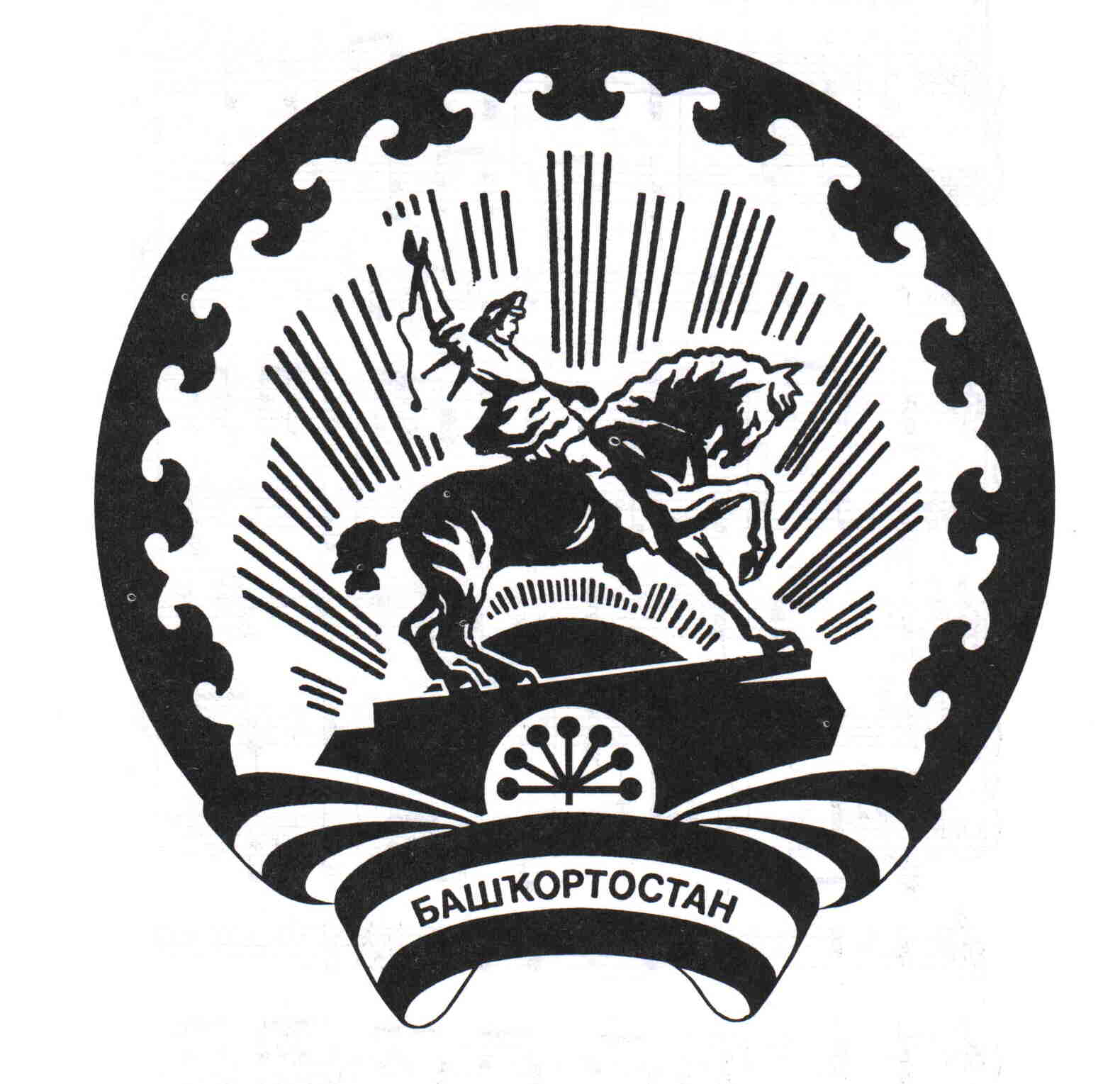 АДМИНИСТРАЦИЯ СЕЛЬСКОГО ПОСЕЛЕНИЯЕРМОЛКИНСКИЙ СЕЛЬСОВЕТМУНИЦИПАЛЬНОГО РАЙОНА БЕЛЕБЕЕВСКИЙРАЙОН РЕСПУБЛИКИ БАШКОРТОСТАН452022, с. Ермолкино, ул. Ленина, 29а Тел. 2-92-19№п/пНаименование мероприятийСрок исполнения1.Организовать внеплановые проверки жилых домов выборочно, в которых установлены и используются отопительные котлы систем поквартирного отопления16.02.20162.Усилить контроль за состоянием газовых приборов, вентиляционных и дымовых каналов, их исправностью в домах, где проживают неблагополучные семьи, одинокие пожилые жители20.02.2016 г.3.Провести информацию по пропаганде безопасного пользования газом совместно по согласованию с представителями ОАО «Газпромгазораспределение Уфа»  на собраниях и сходах граждан в сельских поселениях15.02.2016 г.4.Создать уголки по пропаганде безопасного пользования газом в быту20.02.2016 г.